This is the email and check I received from Mr. Antel. Good Morning,   Thanks for your interest in the job. Kimberly forwarded your information to me. I owe you a quick background on me. I hold a Bachelor of Architecture degree from the Pratt Institute in New York. I have 20+ years of construction & home designs. I am one of those that likes to know what is next if at all possible. Basically, I like the control if I can with my career. I do not play games or like wasting time. I have recently been moved to our KIRKLAND, WA branch area and starting my position as Senior Program Manager. I presently live in Illinois with my wife and 2 kids.  My wife is starting a new job with the tax office so she'll be moving ahead of me with our 2 kids.Right now,  I need someone who is mobile and the job is fully remote. The work is part-time and home-based so that means you can complete the job duties from your place of residence. Our primary mode of correspondence will be via email and sometimes text messaging. I'll send you instructions when necessary on errands to run and how to carry them out. Kimberly my HR manager will mail out a check for $650 to you every week as your wage and sometimes more than that depending on the errands you're attending to that week. If the work terms are fine with you, get back to me with your direct phone number for further communications. Also, send your current address with apt number to receive payments and other mails. I'll fly out of Chicago by 19th of June so I look forward to having more conversation with you.Get back to me soon with address and phone number and we can start next week. I will be in touch with the necessary employment documents for you to fill out and other details regarding your weekly payments.RegardsJohn Antel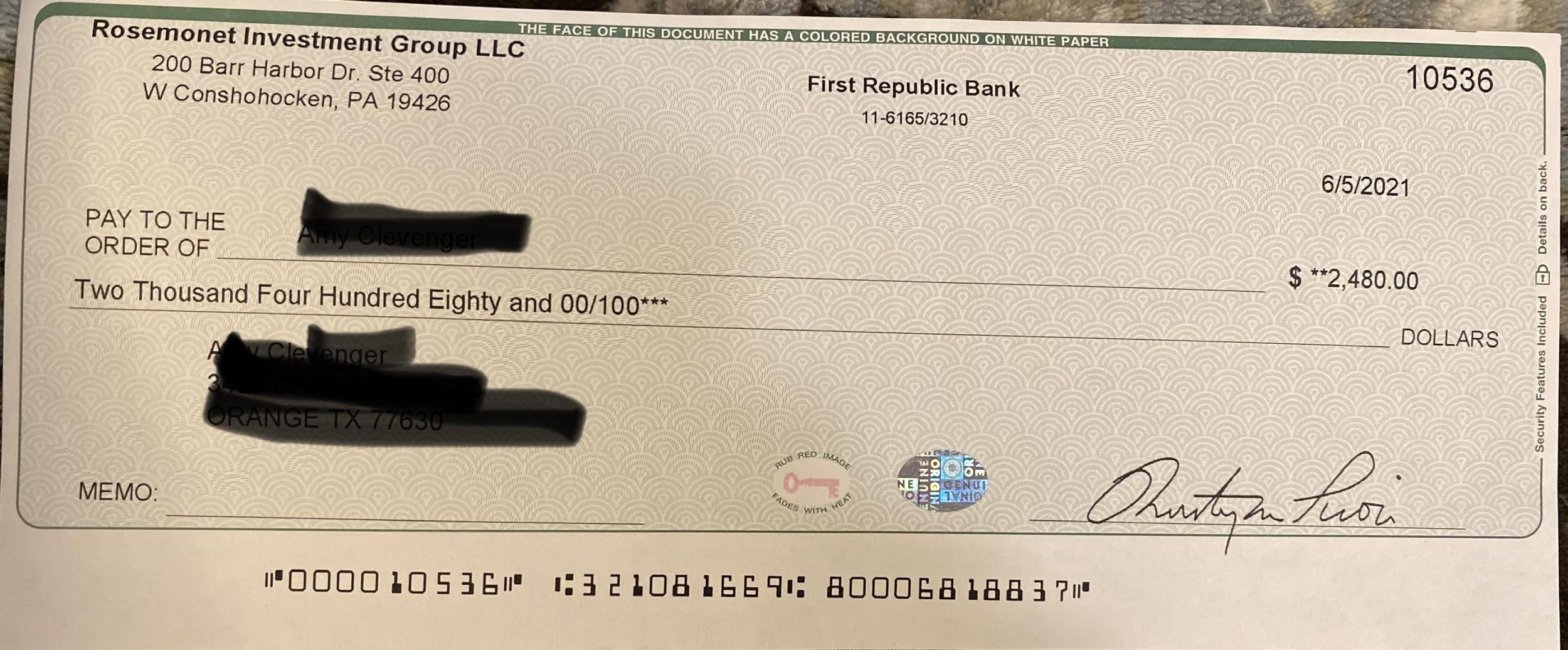 